 SEN Support Plan – Date plan started:                                        Last Key professionals advising the SEN support planMeetings/conversations to plan and reviewSkills/Strengths and ‘next steps’ planning as agreed with parents/carers and child/young/person and supporting professionalsPlanning Document for Outcomes as agreed by the education setting, involved professionals, parents/carers and child/young personThis part of the plan must be reviewed & updated at least three times annually, but it may require more frequent reviews depending on the child/young person’s response to the interventions and progress made.  Updated pages may be appended to this SEN Support Plan. Assessments Appendix:Please attach up to date assessments showing progress over time, using tools appropriate to the needs of the child.‘The Rochford Review recognises that age-related expectations are not appropriate for a significant proportion of pupils working below the standard of the national curriculum tests, many of whom have SEND that affect their rate of cognitive development or speed of learning. It is important that they have the opportunity to demonstrate both attainment and progress, and that the way we measure their progress accounts for potential differences in the way these pupils learn.’ (page 5) Rochford Review  2016‘It is important that we are able to measure the progress they make in a way which takes into account the nature of progress for these pupils. Those with SEND can often make progress in different ways to the majority of pupils’ (Page 10 – 11) Rochford Review 2016Practitioners might find it challenging within the EYFS framework to pinpoint where children with SEND are and to track their progress. We encourage all settings to use a range of resources to help them to accurately identify where a child is in their development.  Examples of assessment tools for Early Years Ages and Stages QuestionnairesAutism Education Trust – Progression FrameworkBirth to 5 Early Years Development Journal – Council for disabled childrenSpeech and Language UK Universally Speaking – The ages and stages of children’s communication development from birth to 5Mary Sheridan’s From Birth to Five Years – 4th edition – Ajay Sharma and Helen Cockerill (Routledge, 2014)NHS Solent Early Years Developmental ChecklistSENCos may want to use one of the summary sheets below as a way of recording progress -the sheets should reflect the use of more than one assessment tools as well as the practitioners’ professional judgementsCharacter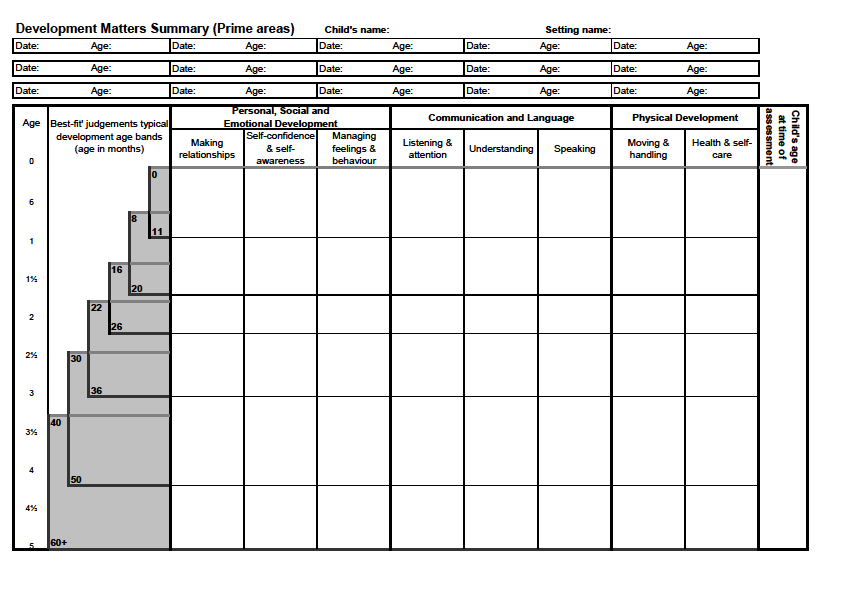 Developmental Assessments Record – this chart can be used to record assessment data obtained using a range of assessment tools using a ‘best fit’ approach.Insert picture of child or something that they are interested in.Things that make me happy:Things that make me happy:Things that make me happy:Things I can do myself:Things I can do myself:Things I need help with:Things I need help with:Things I don’t like:When I am sad I…When I am sad I…When I am sad I…When I am anxious I ….When I am anxious I ….When I am angry I ….When I am angry I ….These things comfort me:These people help me (e.g., Physio, Speech & Language Therapist):These people help me (e.g., Physio, Speech & Language Therapist):These people help me (e.g., Physio, Speech & Language Therapist):Additional commentsCo-produced by -   Additional commentsCo-produced by -   Additional commentsCo-produced by -   Additional commentsCo-produced by -   Support Plan Review (add dates) 1stSupport Plan Review (add dates) 1st2nd3rd 4th 5th5th6th Name and contact detailsRole Date of last adviceDateWho was involved?Key points/decisions/actionsBrief family story (including any medical needs)Brief family story (including any medical needs)Brief family story (including any medical needs)Parents comments Parents comments Parents comments Outcomes/comments from 2-year check and/or Integrated ReviewOutcomes/comments from 2-year check and/or Integrated ReviewOutcomes/comments from 2-year check and/or Integrated ReviewAdditional training completed to supportDate and costImpactResources (including enhanced staffing)Date and costImpact/evidence of graduated approach working wellStrengths/ CapabilitiesNext StepsHow adults will helpCommunication and InteractionCognition and LearningSocial, Emotional and Mental HealthSensory and Physical (including medical)Long Term Outcomes – By the End of the Foundation Stage:Long Term Outcomes – By the End of the Foundation Stage:Long Term Outcomes – By the End of the Foundation Stage:Long Term Outcomes – By the End of the Foundation Stage:Short Term Outcomes (reflecting APDR/Other professional advice/outcome of standardised assessments etc.) Cycle 1Review No:Start date:Review date:Outcome of reviewOutcome of reviewOutcome of reviewOutcome of reviewShort Term Outcomes (reflecting APDR/Other professional advice/outcome of standardised assessments etc.)  Cycle 2Review No:Start date:Review date:Outcome of reviewOutcome of reviewOutcome of reviewOutcome of reviewShort Term Outcomes (reflecting APDR/Other professional advice/outcome of standardised assessments etc.) Cycle 3Review No:Start date:Review date:Outcome of reviewOutcome of reviewOutcome of reviewOutcome of reviewDate:Date:Age:Age:Age:Colour:Colour:Colour:Date:Date:Date:Age:Age:Age:Age:Colour:Colour:Date:Date:Age:Age:Age:Colour:Colour:Colour:Date:Date:Date:Age:Age:Age:Age:Colour:Colour:Personal Social and EmotionalPersonal Social and EmotionalPersonal Social and EmotionalPersonal Social and EmotionalPersonal Social and EmotionalCommunication and LanguageCommunication and LanguageCommunication and LanguageCommunication and LanguageCommunication and LanguageCommunication and LanguagePhysical DevelopmentPhysical DevelopmentPhysical DevelopmentPhysical DevelopmentChronological ageDevelopment  in monthsMaking RelationshipsMaking RelationshipsSense of SelfUnderstanding EmotionsUnderstanding EmotionsUnderstanding EmotionsListening and AttentionListening and AttentionUnderstanding SpeakingSpeakingSpeakingMoving and HandlingHealth &Self Care.Health &Self Care.Chronological age0DevelopingDeveloping0EmergingEmerging0SecureSecure666181818242424303030363636424242484848546054605460